Obec Třtice Vás srdečně zve na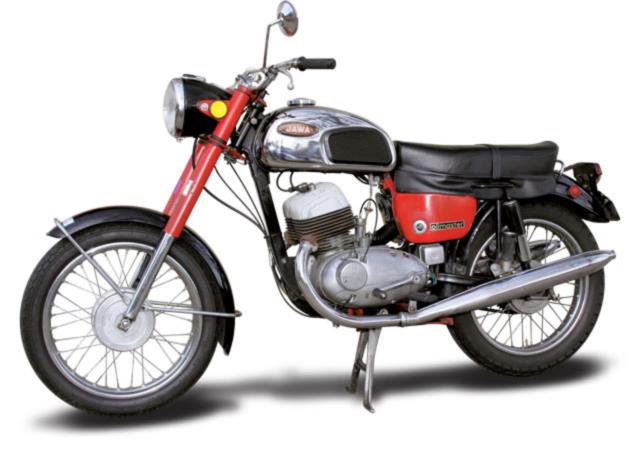 MIMOŘÁDNOU VÝSTAVU MOTOCYKLŮKde: Třtice – budova školyKdy: víkendy 	3.10. a 4.10	10.10. a 11.10.2015	V čase 10:00 – 18:00Vstupné dobrovolnéTěšíme se na Vaši návštěvu.